Приложение № 1Установочное совещание Проектного офиса Экодиктанта с РОК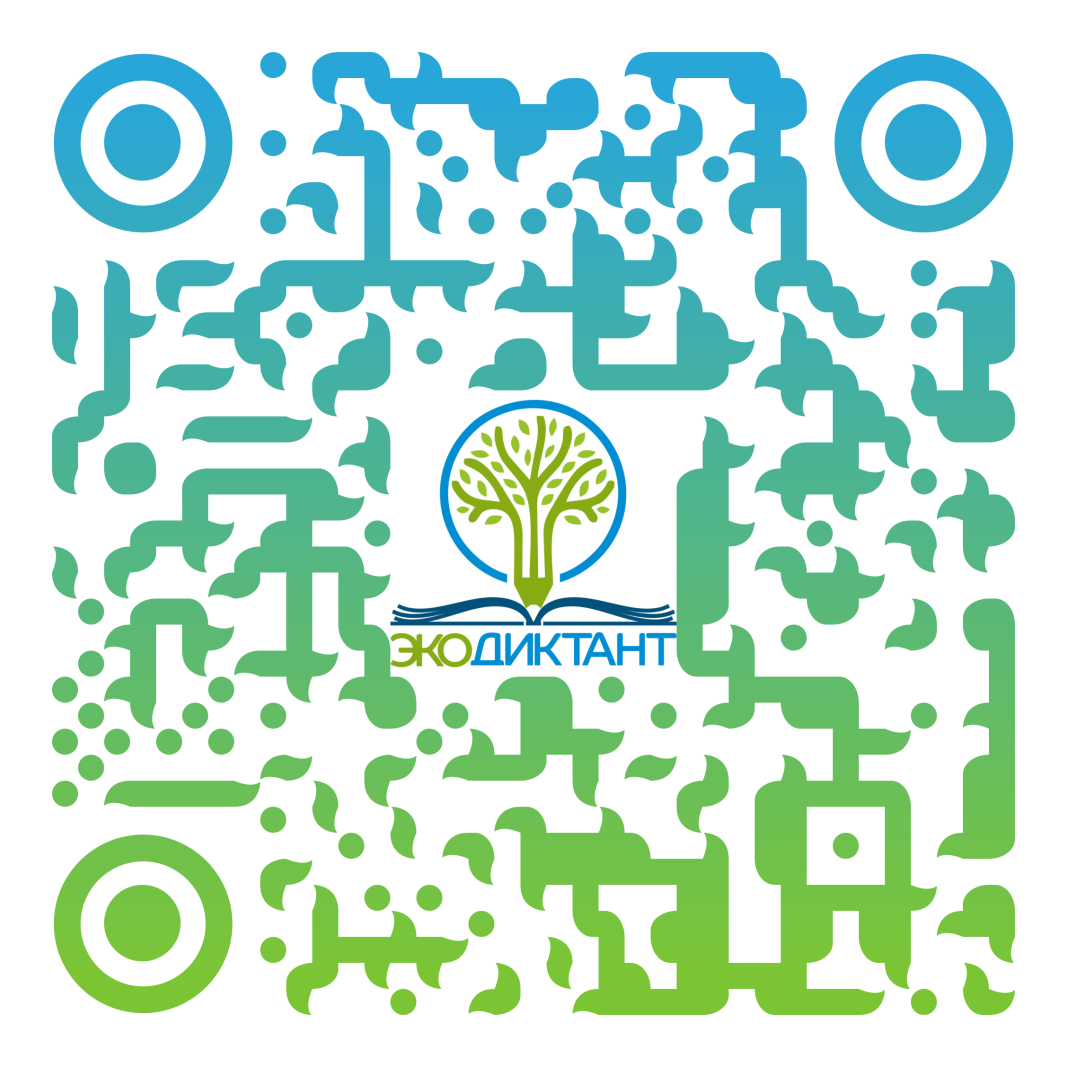 Ссылка на совещание - https://demo.trueconf.com/c/orgecoregion